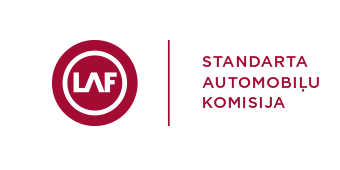 AUTOSPRINTS „ZIEMEĻVIDZEME 2019” Madona/SmilteneNOLIKUMSSatura rādītājs:1. VISPĀRĒJIE NOTEIKUMI2. NORISES VADĪBA, LAIKS UN VIETA3.  SACENSĪBU FORMĀTA APRAKSTS4. DALĪBNIEKI5. SACENSĪBU AUTOMAŠĪNAS, IESKAITES GRUPAS, RIEPAS6. REZULTĀTU NOTEIKŠANA7. DROŠĪBAS PRASĪBAS8. PAPILDUS NOLIKUMI9. APBALVOŠANA10. DALĪBNIEKA ATBILDĪBA11. PROTESTI1.   VISPĀRĒJIE NOTEIKUMISacensības AUTOSPRINTS „Ziemeļvidzeme 2019” Madona/Smiltene ir daudzposmu sacensības slēgtā trasē, kas notiek saskaņā ar   nacionālā sporta kodeksa  Vispārīgo daļu, šo nolikumu un posmu papildus nolikumiem. Dalībniekiem bez  SAK licences būs iespēja sacensību norises vietā iegādāties vienreizējo licenci, kuras maksa ir 3 EUR. AUTOSPRINTS „Ziemeļvidzeme 2019” Madona/Smiltene turpmāk tekstā: Autosprints.  Autosprintā  tiek noskaidroti kausa ieguvēji trīspadsmit klasēs:RWD klase;         1.1.2.    2WD klase;	        1.1.3.   4WD klase;  1.1.4.    RWD Open klase; 1.1.5.    2WD Open klase;     1.1.6.    4WD Open klase;  1.1.7.   VAZ Historic Open klase;     1.1.8.  RWD – R klase ;     1.1.9.  2WD - R klase;1.1.10.  4WD - R klase;          1.1.18.  U18 - klase ;   1.1.19.   Dāmu klase ;                  1.1.20.  60+ klase .           1.2.        Autosprints sastāv no 4 (četriem) posmiem. Autosprinta kopvērtējumā tiek summēts visos 4 (četros) posmos iegūtais punktu skaits. NORISES VADĪBA, LAIKS UN VIETAVadība:Autosprintā posmu vadību realizē attiecīgā posma rīkotāja izveidota un  Standartautomobiļu komisijas apstiprināta tiesnešu kolēģija. Sacensību kalendārs, norises vieta:1.posms, 30. decembris,	 	Sporta komplekss „Teperis” - autosprinta trase 1,7 km un radžu klasēm 1,2 km;2.posms, 06. janvāris, 		Madonas autotrase “Raibenes” - autosprinta trase 1,6 km;3.posms, 20. janvāris, 		Sporta komplekss „Teperis” - autosprinta trase 1,7 km un radžu klasēm 1,2 km;4. posms,03. februāris,	             Madonas autotrase “Raibenes” - autosprinta trase 1,6 km;rezerves datums, 17. februāris     Madonas autotrase “Raibenes”  - autosprinta trase 1,6 km.Rezerves datums, 03.marts         Sporta komplekss “Teperis”        – autosprinta trase 1,7 km un radžu klasēm 1,2 km.       Sporta komplekss „Teperis” - Smiltenes pagasts, Smiltenes novads, (autoceļš Smiltene – Valka 2.km, ceļa labajā pusē norāde Mēri 13, pa šo ceļu 1.km) un ceļa labajā pusē uzreiz aiz kartingu trases apvienotā autokrosa trase + asfaltētais laukums = 1,7 km., autokrosa trase + neasfaltētā laukuma daļa (asfaltētajā laukumā) = 1,2 km – radžu klasēm.                             Koordinātes: 57°25'52.3"N 25°55'21.3"E            Madonas autotrase “Raibenes”- Madonas novads, Sarkaņi (no autoceļa P37 virzienā  Madona – Gulbene ~ 3.km, krustojumā pirms apdzīvotas vietas “Sarkaņi”, pa labi). Koordinātes: “Raibenes”(56.8714240,26.2742150) SACENSĪBU FORMĀTA APRAKSTSSacensībās tiek veikti trīs braucieni pa vienam aplim katrā braucienā. Brauciena rezultāts ir distances veikšanas laiks = attiecīga vieta braucienā = attiecīgi punkti braucienā.  Trasē vienlaicīgi atrodas vairākas automašīnas, kuras tiek laistas trasē ar laika intervālu. Brauciena laikā apdzīšana ir aizliegta.DALĪBNIEKIIndividuālās sacensības:Visiem braucējiem jābūt apdrošinātiem pret nelaimes gadījumiem ar minimālo apdrošināšanas summa EUR 1500, un tajā jābūt iekļautiem riskiem – autosports, nāve, invaliditāte un kaulu lūzumi.Visiem braucējiem sacensību laikā jābūt derīgai medicīniskai izziņai ar ierakstu: “Praktiski vesels, drīkst nodarboties ar autosportu”.Braucēji vecumā no 16 līdz 18 gadiem var piedalīties sacensībās izpildot šādus papildus kritērijus:ja ir vecāku vai juridiski apstiprinātu aizbildņu rakstiska, notariāli apstiprināta piekrišana;ja viņš ir  licencēts sportists;ja ir attiecīgās  komisijas rekomendācija;Dalības maksa norādīta katra posma nolikumā.Dalībnieku skaits posma sacensībās var būt ierobežots, atbilstoši katra posma papildus nolikumam.Ar vienu sacensību automašīnu vienā klasē var startēt ne vairāk, kā 2 (divi) braucēji un to neļaus arī iepriekšēja pieteikšanās, reģistrēšanās posmam Sporta kompleksā “Teperis”: http://www.teperis.lv , bet ir atļauts 3 (trešajam) un 4 (ceturtajam) braucējam startēt citā vai citās klasēs.                                  Reģistrēšanās posmam Madonas autotrasē “Raibenes” norisinās sacensību dienā uz vietas trasē un visa informācija tiks publicēta arī www.facebook.com lapā – www.facebook.com/raibenes707 . Pieteikšanās sacensībām Sporta kompleksā “Teperis” notiek http://www.teperis.lv , kā arī sacensību dienā – ja nav sasniegts maksimālais dalībnieku skaits, atbilstoši posma papildus nolikumam.                                        Pieteikšanās sacensībām Madonas autotrasē “Raibenes” - informāciju meklēt: www.facebook.com lapā – www.facebook.com/raibenes707 .Dalībnieki bez 2019. gada  SAK licences sacensībās uz vietas varēs iegādāties vienreizējo licenci. Tās cena – 3 EUR.SACENSĪBU AUTOMAŠĪNAS, IESKAITES GRUPAS, RIEPASSacensībās drīkst piedalīties ar automašīnām, kas ir:Sacensībās drīkst piedalīties gan ar ielas, gan sporta automašīnām. Sporta automašīnām (tas ir, automašīnām ar drošības karkasu, tai skaitā skrūvējamo) atļauts piedalīties OPEN vai Sport klasēs.Galvenais tiesnesis var pieņemt lēmumu par kāda dalībnieka nepielaišanu sacensībām, ja automašīnas tehniskais stāvoklis var radīt draudus tās vadītājam vai citiem sacensību dalībniekiem.Sacensību automašīnu sadalījums klasēs:RWD klase – ielas automašīnas ar aizmugures riteņu piedziņu un dzinēja novietojumu priekšā ar TA, starta numuri no 1-49;         5.2.2.   2WD klase – ielas automašīnas ar priekšas riteņu piedziņu un ielas automašīnas ar aizmugures riteņu ar dzinēja novietojumu aiz vidus ass ar TA, starta numuri no 50-99;         5.2.3.   4WD klase – ielas automašīnas ar visu riteņu piedziņu ar TA, starta numuri no 100-149; 5.2.4.    RWD Open klase – ielas un sporta automašīnas ar aizmugures riteņu piedziņu un dzinēja novietojumu priekšā, starta numuri no 200-249; 5.2.5.    2WD Open klase – ielas un sporta automašīnas priekšas riteņu piedziņu un ielas un sporta automašīnas ar aizmugures riteņu ar dzinēja novietojumu aiz vidus ass, starta numuri no 250-299;     5.2.6.    4WD Open klase – ielas un sporta automašīnas ar visu riteņu piedziņu, starta numuri no 300-349;  5.2.7.   VAZ Historic Open klase - ielas un sporta automašīnas ar aizmugures riteņu piedziņu un dzinēja novietojumu priekšā (VAZ - riepu izmērs R13, Moskvič riepu izmērs - R13, Volga – riepu izmērs R15, R16), starta numuri no 400-449;     5.2.8.  RWD - R (radžu klase)klase - ielas un sporta automašīnas ar aizmugures riteņu piedziņu un dzinēja novietojumu priekšā, starta numuri no 450-499;     5.2.9.  2WD – R (radžu klase) klase - ielas un sporta automašīnas priekšas riteņu piedziņu un ielas un sporta automašīnas ar aizmugures riteņu ar dzinēja novietojumu aiz vidus ass, starta numuri no 500-549;5.2.10.  4WD – R (radžu klase) klase - ielas un sporta automašīnas ar visu riteņu piedziņu, starta numuri no 550-599;                    5.2.11.  U18 klase – jauniešiem un jaunietēm, kuri dzimuši 2001.gadā un vēlāk, un līdz 18.gadu vecuma sasniegšanai, starta numuri no 850-899;   5.2.12.  Dāmu klase – jaunietēm un sievietēm, starta starta numuri 900-949;                  5.2.20.  60+ klase – sievietēm un vīriešiem, kuri sasnieguši 60.gadu vecumu, starta numuri 950-999.Atļautās riepas: rūpnieciski ražotas jaunas bezradžu ielas riepas ar E marķējumu (paredzētas koplietošanas ceļiem) – ar šīm riepām atļauts piedalīties visās augstāk minētajās 13 klasēs;rūpnieciski ražotas atjaunotas bezradžu ielas riepas ar E marķējumu (paredzētas koplietošanas ceļiem) – ar šīm riepām atļauts piedalīties Open un R klasēs;rūpnieciski ražotas slikveidīgās, sportam domātas bezradžu riepas, kā arī radžotās ielai domātās jaunās un atjaunotās riepas – ar šīm riepām atļauts piedalīties R klasēs (radžu klasēs). Atļauts piedalīties ar Kumho Ecta, Yokohama, Niišp, Matador un atjaunotām Talsu Safari (Gravel) un līdzīgām pēc protektora zīmējuma riepām;Radžu klasēs - ziemas riepas ar radzēm, kuras atbilst nr.MK 466 (29.04.2004) 501.p.noteikumiem – piemērojamā kategorijas apzīmējums (M+S, M&S, M.S. un E). Automašīnas, kuras aprīkotas ar radžotām riepām, kurā max radžu skaits: 90gb.-90gb. - R13; 110gb. - R13; 110gb. - R14, R15; 130gb - R14, R15; 130gb - R14, R15; 130gb - R16; diametrs radzēm nedrīkst pārsniegt 6,5 mm (pielaide 0,1 mm), radzes cietsakausējuma diametrs 2,5 mm (pielaide 0,1 mm), taisnstūrveida cietsakausējuma izmēri nedrīkst pārsniegt 3 mm* 2 mm (pielaide 0,1mm), kvadrātveida cietsakausējuma izmēri nedrīkst pārsniegt 2 mm*2 mm (pielaide 0,1 mm), daudzstūru cietsakausējuma ārējais diametrs nedrīkst pārsniegt 2,5 mm, radze nedrīkst būt vairāk izvirzīta virs riepas virsmas 2 mm (pielaide 0,1 mm,pēc CSDD atļauts līdz 2 mm). Nedrīkst tikt izmantotas sporta radzes, ķēdes un skrūves. Atļauts lietot tikai speciāli transportlīdzekļu riepām paredzētas, rūpnieciski ražotas radzes, kurām ir viena galviņa. Tā nedrīkst būt cilindriska vai cauruļtipa. Par riepām, kurām ražotājs paredzējis un aprīkojis ar lielāku radžu skaitu, dalībnieks paziņo pirms starta galvenajam tiesnesim. To izskata dalībnieku sapulce, bet lemj organizators;Dalībniekiem RWD Open, 2WD Open, 4WD Open, RWD - R, 2WD - R, 4WD - R  klasēs atļauts izmantot hidraulisko rokasbremzi, arī tad ja automašīnai nav uzstādīts drošības karkass. Hidrauliskā rokasbremze ir aizliegta pārējās klasēs.Aizliegta riepu mehāniska sildīšana (elektriskie sildītāji, ruļļi, u.tml.), pārkāpuma gadījumā dalībnieks var tikt izslēgts no sacensībām; lēmumu pieņem tehniskais komisārs.Aizliegta riepu ķīmiska vai mehāniska apstrāde, pārkāpuma gadījumā dalībnieks var tikt izslēgts no sacensībām; lēmumu pieņem tehniskais komisārs.REZULTĀTU NOTEIKŠANAIndividuālā ieskaite                  Dalībniekiem pēc katra brauciena tiks piešķirti punkti atkarībā no ieņemtās vietas klasē, pēc šādas sistēmas: Sacensību posma rezultāts ir visu trīs braucienu punktu summa. Vienāda punktu skaita gadījumā augstāku vietu ieņems dalībnieks, kurš uzrādījis augstāku vietu pēdējā braucienā. Autosprintā kopvērtējumā tiek sasummēti visi iegūtie posmu punkti  kopā visiem braucējiem kas piedalījušies jebkurā no posmiem. Sezonas kopvērtējumā vienādu punktu summas gadījumā, augstākā vieta tiek piešķirta sportistam, ņemot vērā sekojošus kritērijus:Ja kausa kopvērtējumā vairāku braucēju izcīnīto ieskaites punktu skaits ir vienāds, augstāku vietu iegūst braucējs, kurš ieguvis vairāk pirmās vietas; ja šis kritērijs ir vienāds, tam, kurš ieguvis vairāk otrās vietas;ja arī otro vietu skaits ir vienāds, tad tam, kurš ieguvis vairāk trešās vietas un tā uz priekšu, līdz kamēr tiek noteikts uzvarētājs; ja uzvarētāju nav iespējams noteikt pēc šiem kritērijiem, tiek ņemta vērā ieņemtā vieta piektajā posmā, ja tā ir vienāda, tad skatās ieņemto vietu ceturtajā posmā un tā uz priekšu, līdz tiek noteikts uzvarētājs;ja uzvarētāju nav iespējams noteikt arī pēc šiem kritērijiem, tad lēmumu par kausa uzvarētāju pieņem biedrības „Tehniskais sporta klubs „Smiltene” valde.DROŠĪBAS PRASĪBASSacensību automašīnā drīkst atrasties tikai braucējs. Šis punkts neattiecas uz automašīnām kas aprīkotas ar drošības karkasu un braucējiem kas ir jaunāki par 18 gadiem, kā arī uz dāmām.Automašīnas bez drošības karkasa nedrīkst būt aprīkotas ar sporta (kausveida) neregulējamiem krēsliem un sporta drošības jostām.Braucējam jābūt piesprādzētam ar drošības jostu (jostām) un aizsprādzētā motorsportam paredzētā aizsargķiverē ar “E” marķējumu, kreklā ar garām piedurknēm, garajās biksēs, slēgtā tipa apavos un cimdos. Aizliegts izmantot sintētikas auduma apģērbu! Sacensību automašīnā nedrīkst atrasties nenostiprināti priekšmeti.Katrā automašīnā jābūt ugunsdzēšamajam aparātam ar spēkā esošu derīguma termiņu, tilpums, vismaz 1kg, rekomendējamais tilpums – vismaz 2kg. Tam jābūt droši nostiprinātam.Braucienu laikā dalībnieku automašīnām jābūt ieslēgtiem tuvās gaismas lukturiem. Standartautomobiļu komisijas pilnvarota persona var veikt alkohola pārbaudes kontroli jebkuram dalībniekam bez iepriekšēja brīdinājuma. Ja dalībniekam tiek konstatētas vairāk par 0,00 promilēm, dalībnieks tiks izslēgts no sacensībām.Braucējam kurš sacensības brauc automašīnā ar drošības karkasu ir nepieciešams izmantot FIA homoloģētu ķiveri un HANS/Hybrid sistēmu. Ja automašīnā brauciena laikā ir pasažieris, šis punkts attiecināms arī uz viņu.Automašīnai brauciena laikā jābūt aprīkotai ar vilkšanas cilpu, lai nepieciešamības gadījumā to varētu ātri evakuēt no trases.Organizatoriem jānodrošina:drošības prasību ievērošana;PAPILDUS NOLIKUMIAutosprinta rīkotājs gatavo šī nolikuma papildus nolikumu, kurš tiek apstiprināts  Standartautomobiļu komisijā un saskaņots . Standartautomobiļu komisijai jānodrošina nolikuma projekta ievietošana http://www.laf.lv ne vēlāk kā 7 dienas pirms kalendārā paredzētā sacensību datuma.APBALVOŠANAPosma sacensībās uzvarētājus apbalvo sacensību organizators, atbilstoši katra posma papildus nolikumam katrā klasē un ieskaitē no 1 līdz 3 vietai.       9.2.   Kopvērtējumā uzvarētājus apbalvo sacensību organizators katrā klasē un ieskaitē no 1 līdz 3 vietai, ja dalībnieks ir piedalījies ne mazāk, kā 3 no 4 notikušajiem posmiem.DALĪBNIEKA ATBILDĪBADalībnieks uzņemas pilnu atbildību par trasē uzlikto pienākumu un aizliegumu ievērošanu, to izpildi un radītajām sekām.Reģistrējoties dalībai Latvijas kausa autosprintā sacensībās, dalībnieks ar savu parakstu apliecina nolikuma, sacensību organizatora noteikumu un lēmumu, kā arī citu ar Autosprintā sacensībām saistītu noteikumu un papildus nolikumu ievērošanu un izpildīšanu pilnībā.Dalībnieks ir atbildīgs par savai mantai, dzīvībai un veselībai, kā arī trešo personu mantai, dzīvībai un veselībai nodarīto kaitējumu.Jebkāda veida zaudējumi, kas tiek nodarīti Autosprintā sacensību norises vietai un ir kopsakarā ar dalībnieka darbību, vai bezdarbību, jāatlīdzina pilnā apmērā Autosprinta sacensību posma organizatoram.Strīdi par Autosprinta sacensību norises vietai nodarītajiem zaudējumiem vispirms tiks risināti savstarpēju pārrunu ceļā. Ja Autosprinta sacensību organizators un dalībnieks 30 (trīsdesmit) dienu laikā nevar panākt vienošanos, strīds nododams izskatīšanai tiesai LR spēkā esošajos normatīvajos aktos noteiktajā kārtībā.Ja dalībnieks atsakās ievērot sacensību organizatora norādījumus un lēmumus, sacensību organizatoram ir tiesības noteikt aizliegumu dalībniekam turpināt piedalīties Autosprinta sacensībās. Šim aizliegumam nav laika ierobežojuma un to var mainīt/grozīt pēc sacensību organizatora ieskatiem.Dalībnieks ir informēts un apzinās par veselības un dzīvības apdraudējumu riskiem piedaloties Autosprinta sacensībās. Dalībnieks apņemas nevirzīt iebildumus pret Autosprinta sacensību organizatoriem, tā pārstāvjiem un Latvijas automobiļu federāciju par sacensību laikā izraisītiem negadījumiem, traumām vai cita veida zaudējumiem.Dalībnieks ir iepazinies ar nolikumu, to pilnībā saprot un apņemas to ievērot.              Sacensībās var tikt veiktas dopinga un alkohola kontroles. Dopinga kontroles procedūra un aizliegto vielu saraksts ir noteikts atbilstoši Pasaules Antidopinga aģentūras un  noteikumiem. Alkohola kontroli drīkst veikt sacensību rīkotājs, izmantojot alkometru. Noteiktās normas pārsnieguma gadījumā tiks veikta izslēgšana no konkrētajām sacensībām.PROTESTI UN APELĀCIJASProtestu un apelāciju iesniegšanas kārtību nosaka  Nacionālā Sporta kodeksa Vispārīgā daļa.11.2. Iemaksas protestu un apelāciju iesniegšanas gadījumos:11.2.1. protests pret sacensību norisi, rezultātiem vai automašīnas tehnisko pārbaudi – 50 EUR11.2.2. par protestu ,kas iesniegts  par sacensību automašīnu tehnisko pārbaudi,  papildus protesta naudai jāiesniedz drošības nauda  500 EUR11.2.3. apelācijas maksa  Apelācijas tiesai 1000 EUR11.3. Ja protests  tiek atzīts par pamatotu 11.2.1. un 11.2.2. minētās iemaksas tiek atmaksātas protesta iesniedzējam. Vainīgais dalībnieks sedz visus izdevumus, kas saistīti ar automašīnas demontāžu.11.4. Ja protests tiek noraidīts, protesta nauda, pēc Komisāru lēmuma, pilnā apmērā vai daļēji paliek Rīkotāja un dalībnieka, pret kuru rakstīts protests, rīcībā.  Šāda incidenta vainīgajai pusei pēc  Standartautomobiļu komisijas padomē apstiprinātas kalkulācijas, jāsedz visi izdevumi, kas saistīti ar 11.2.2. punktā minētā automašīnas mezgla pārbaudi un to atbilstošu sagatavošanu dalībai nākamajās sacensībās.14.12.2018.Biedrības „Tehniskais sporta klubs „Smiltene”                                                               valdes priekšsēdētājs:                                   Vairis Tralla.      e-pasts saziņai – dzervenite1@tvnet.lvBiedrības „707 Racing team” valdes priekšsēdētājs:                                            Aigars Bajārs.      e-pasts saziņai –  aigars@707.lv                                 Novēlam veiksmīgus startus!SASKAŅOTS: ģenerālsekretāre________________________L.Medne....12.2018.APSTIPRINĀTS:                                                                                           Standartautomobiļu komisijas padomes priekšsēdētājs________________________E.Kalve....12.2018.Vieta123456789101112131415Punkti302928272625242322212019181716Vieta161718192021222324252627282930Punkti151413121110987654321